Coates Lane Primary School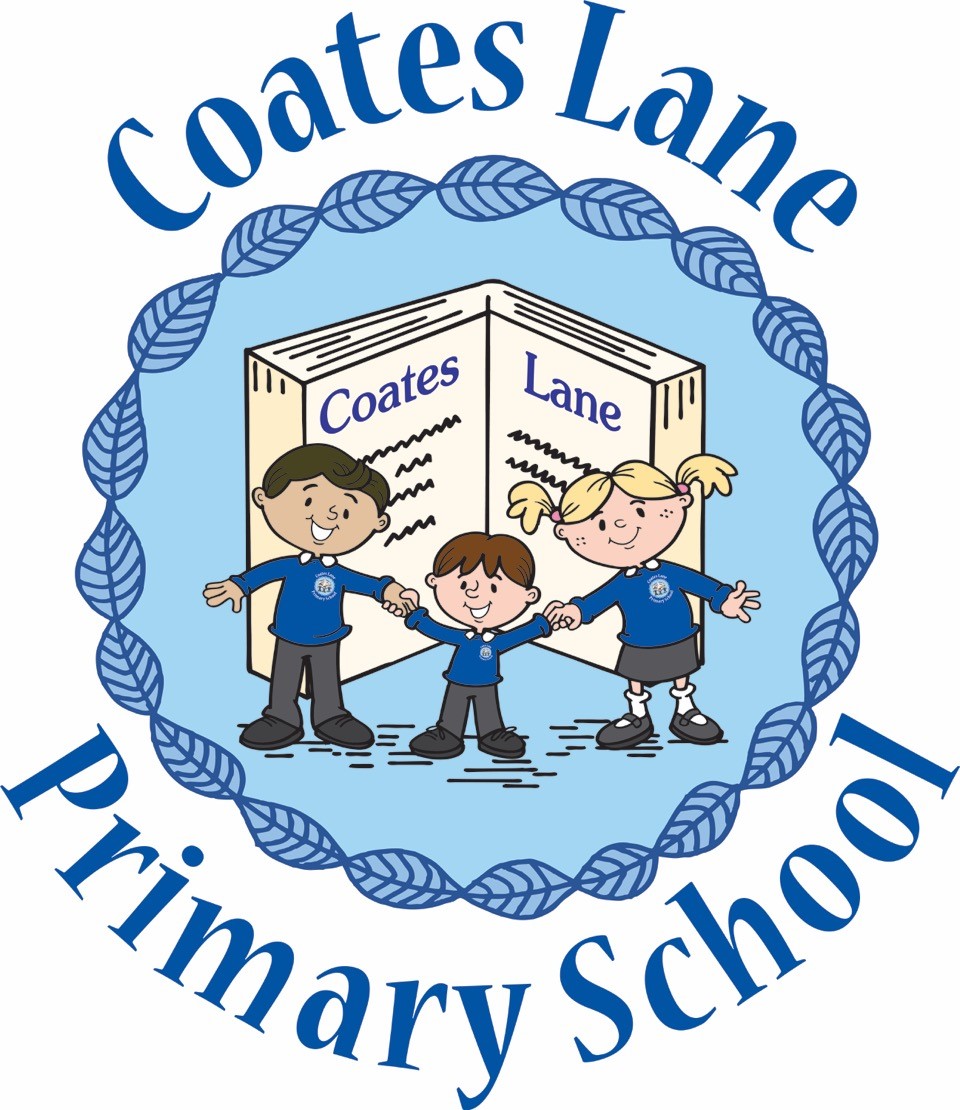 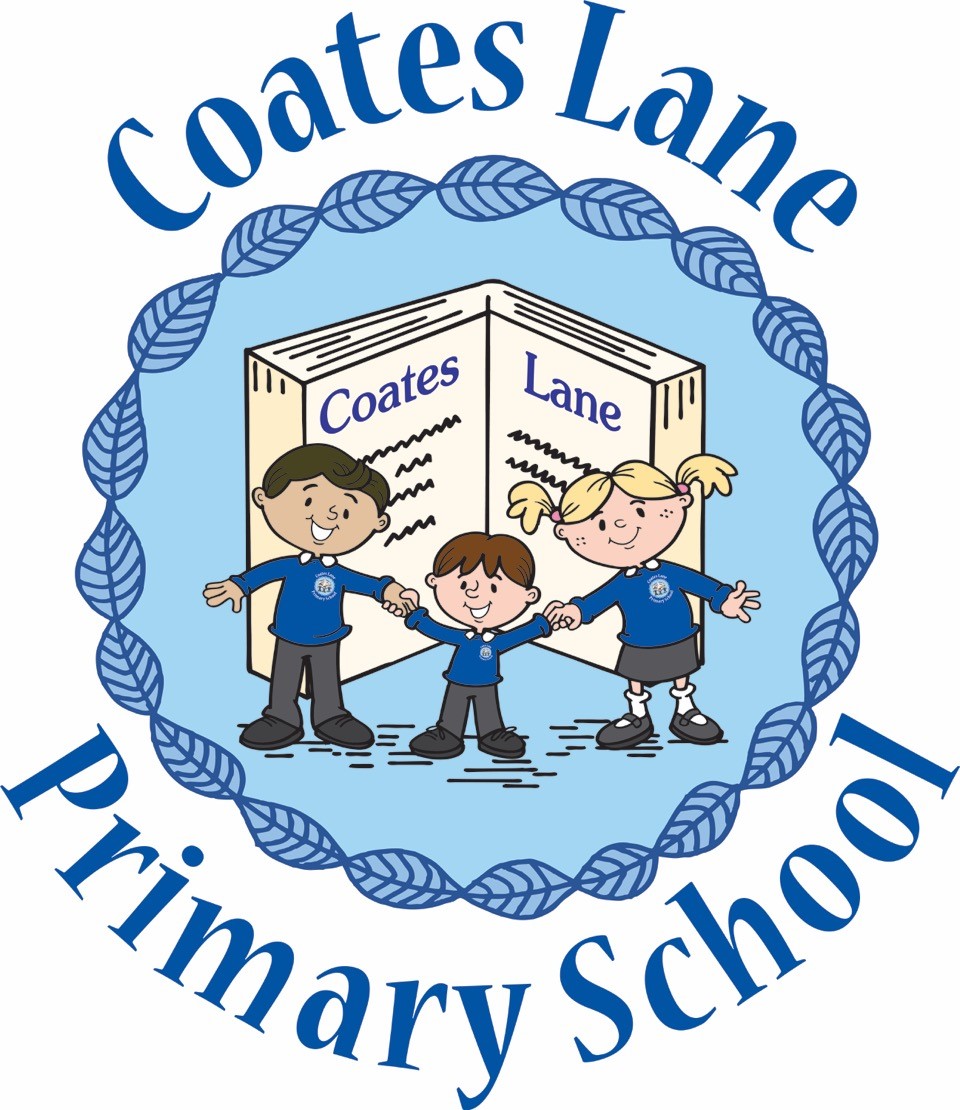 “Happiness at the heart, shaping children of the future.”Governor Attendance at MeetingsSeptember 2021 – August 2022Full Governing Board Meetings√  Present		A  Sent Apologies		X  Absent2021-2022Autumn Term21.09.21Autumn Term 10.11.21Spring Term 23.02.22Summer Term 20.06.22Mrs J Thompson (Chair)√√√√Mrs K Ellidge√√√√Miss L Johnston√√AAMr M Leadbetter √√√√Mrs S White (Headteacher)√√√√Mrs C Whittaker√√AAMr R MaidenA√A√Mrs J Bryan√√√AMr A Brown√√√AMs S Marshall√√AAMrs H Harries√